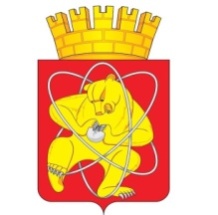 Городской округ «Закрытое административно – территориальное образование  Железногорск Красноярского края»АДМИНИСТРАЦИЯ ЗАТО г. ЖЕЛЕЗНОГОРСКПОСТАНОВЛЕНИЕ17.05.2023                                                                                            № 926г. ЖелезногорскО внесении изменения в постановление Администрации ЗАТО г. Железногорск от 18.05.2012 № 853 «Об утверждении примерного положения об оплате труда работников муниципальных бюджетных учреждений культуры и муниципальных бюджетных учреждений дополнительного образования в сфере культуры ЗАТО Железногорск»В соответствии с Трудовым кодексом Российской Федерации, постановлением Администрации ЗАТО г. Железногорск от 10.06.2011 № 1011 «Об утверждении Положения о системах оплаты труда работников муниципальных учреждений ЗАТО Железногорск», Уставом ЗАТО ЖелезногорскПОСТАНОВЛЯЮ:1. Внести в приложение к постановлению Администрации ЗАТО              г. Железногорск от  18.05.2012 № 853 «Об утверждении примерного положения об оплате труда работников муниципальных бюджетных учреждений культуры и муниципальных бюджетных учреждений дополнительного образования в сфере культуры ЗАТО Железногорск» следующее изменение:1.1. Пункты 2.3-2.10 изложить в редакции: «2.3. Минимальные размеры окладов (должностных окладов), ставок заработной платы по должностям работников культуры, искусства и кинематографии устанавливаются на основе отнесения занимаемых ими должностей к профессиональным квалификационным группам (далее – ПКГ), утвержденным приказом Министерства здравоохранения и социального развития Российской Федерации от 31.08.2007 № 570 «Об утверждении профессиональных квалификационных групп должностей работников культуры, искусства и кинематографии»: ---------------------------<*> - для должности библиотекарь муниципального бюджетного учреждения дополнительного образования в сфере культуры минимальный размер оклада (должностного оклада) устанавливается в размере                      7705 рублей.2.4. Минимальные размеры окладов, ставок заработной платы по профессиям рабочих культуры, искусства и кинематографии устанавливаются на основе отнесения занимаемых ими профессий к квалификационным уровням ПКГ, утвержденным приказом Министерства здравоохранения и социального развития Российской Федерации от 14.03.2008   № 121н «Об утверждении профессиональных квалификационных групп профессий рабочих культуры, искусства и кинематографии»:2.5. Минимальные размеры окладов (должностных окладов), ставок заработной платы по должностям работников образования устанавливаются на основе отнесения занимаемых ими должностей к квалификационным уровням ПКГ, утвержденным Приказом Министерства здравоохранения и социального развития Российской Федерации от 05.05.2008 № 216н «Об утверждении профессиональных квалификационных групп должностей работников образования»:2.6. Минимальные размеры окладов (должностных окладов), ставок заработной платы по общеотраслевым должностям руководителей, специалистов и служащих устанавливаются на основе отнесения занимаемых ими должностей к квалификационным уровням ПКГ, утвержденным приказом Министерства здравоохранения и социального развития Российской Федерации от 29.05.2008 № 247н «Об утверждении профессиональных квалификационных групп общеотраслевых должностей руководителей, специалистов и служащих»:------------------------------<*> - для должности начальник цеха (участка) минимальный размер оклада (должностного оклада) устанавливается в размере 11613 рублей. 2.7. Минимальные размеры окладов, ставок заработной платы по общеотраслевым профессиям рабочих устанавливаются на основе отнесения занимаемых ими профессий к квалификационным уровням ПКГ, утвержденным приказом Министерства здравоохранения и социального развития Российской Федерации от 29.05.2008 № 248н «Об утверждении профессиональных квалификационных групп общеотраслевых профессий рабочих»:-----------------------<*> - для профессий: кассир билетный 2-3 разряда, конюх 1 разряда, рабочий зеленого хозяйства 3 разряда, рабочий по уходу за животными 1-3 разряда, швея 1-3 разряда минимальный размер оклада, ставки заработной платы устанавливается в размере 5223 рублей.<**> - для профессий: обувщик по индивидуальному пошиву обуви                 4-5 разряда, рабочий зеленого хозяйства 4-5 разряда, рабочий по уходу за животными  4-5 разряда, швея 4-5 разряда минимальный размер оклада, ставки заработной платы устанавливается в размере 6080  рублей.<***> - для профессий: обувщик по индивидуальному пошиву обуви 6 разряда, рабочий зеленого хозяйства 6 разряда, рабочий по уходу за животными    6 разряда, швея 6 разряда минимальный размер оклада, ставки заработной платы устанавливается в размере 7414 рублей.2.8. Минимальные размеры окладов (должностных окладов), ставок заработной платы по должностям работников сферы научных исследований и разработок устанавливаются на основе отнесения занимаемых ими должностей к квалификационным уровням ПКГ, утвержденным приказом Министерства здравоохранения и социального развития Российской Федерации от 03.07.2008   № 305н «Об утверждении профессиональных квалификационных групп должностей работников сферы научных исследований и разработок»:2.9. Минимальные размеры окладов (должностных окладов), ставок заработной платы по должностям профессий работников культуры, искусства и кинематографии, не вошедшим в квалификационные уровни ПКГ, устанавливаются в следующем размере:2.10. Минимальные размеры окладов (должностных окладов), ставок заработной платы по должностям руководителей, специалистов и служащих, профессий рабочих, не вошедшим в квалификационные уровни ПКГ, устанавливаются в следующем размере:----------------------------<*> - уровни квалификации приведены в соответствии с утвержденными профессиональными стандартами.<**> - в учреждениях библиотечного и музейного типов.2. Управлению внутреннего контроля (В.Г. Винокурова) довести настоящее постановление до сведения населения через газету «Город и горожане».3. Отделу общественных связей (И.С. Архипова) разместить настоящее постановление на официальном сайте Администрации ЗАТО г. Железногорск в информационно-телекоммуникационной сети «Интернет».4. Контроль над исполнением настоящего постановления оставляю за собой.5. Постановление подлежит официальному опубликованию и вступает в силу с 01.07.2023.Глава ЗАТО г. Железногорск					                Д.М. ЧернятинПрофессиональные квалификационные группыМинимальный размер оклада (должностного оклада), ставки заработной платы, руб.должности, отнесенные к ПКГ «Должности технических исполнителей и артистов вспомогательного состава»5881должности, отнесенные к ПКГ «Должности работников культуры, искусства и кинематографии среднего звена»8575должности, отнесенные к ПКГ «Должности работников культуры, искусства и кинематографии ведущего звена» <*>11559<*>должности, отнесенные к ПКГ «Должности руководящего состава учреждений культуры, искусства и кинематографии»15091Профессиональные квалификационные группыМинимальный размер оклада (должностного оклада), ставки заработной платы, руб.профессии, отнесенные к ПКГ «Профессии рабочих культуры, искусства и кинематографии первого уровня»5972профессии, отнесенные к ПКГ «Профессии рабочих культуры, искусства и кинематографии второго уровня»1-й квалификационный уровень60802-й квалификационный уровень74143-й квалификационный уровень81484-й квалификационный уровень9815Профессиональные квалификационные группыМинимальный размер оклада (должностного оклада), ставки заработной платы, руб.должности, отнесенные к ПКГ «Должности работников учебно-вспомогательного персонала первого уровня»4496должности, отнесенные к ПКГ «Должности педагогических работников»1-й квалификационный уровень59952-й квалификационный уровень71573-й квалификационный уровень85544-й квалификационный уровень8912должности, отнесенные к ПКГ «Должности руководителей структурных подразделений»1-й квалификационный уровень77682-й квалификационный уровень87233-й квалификационный уровень10060Профессиональные квалификационные группыМинимальный размер оклада (должностного оклада), ставки заработной платы, руб.должности, отнесенные к ПКГ «Общеотраслевые должности служащих первого уровня»1-й квалификационный уровень40532-й квалификационный уровень4276должности, отнесенные к ПКГ «Общеотраслевые должности служащих второго уровня»1-й квалификационный уровень44982-й квалификационный уровень49433-й квалификационный уровень54314-й квалификационный уровень68545-й квалификационный уровень  7742<*>должности, отнесенные к ПКГ «Общеотраслевые должности служащих третьего уровня»1-й квалификационный уровень49432-й квалификационный уровень54313-й квалификационный уровень59614-й квалификационный уровень71675-й квалификационный уровень8367должности, отнесенные к ПКГ «Общеотраслевые должности служащих четвертого уровня»1-й квалификационный уровень89932-й квалификационный уровень104183-й квалификационный уровень11219Профессиональные квалификационные группыМинимальный размер оклада, ставки заработной платы, руб.профессии, отнесенные к ПКГ «Общеотраслевые профессии рабочих первого уровня»1-й квалификационный уровень  3481<*>2-й квалификационный уровень3649профессии, отнесенные к ПКГ «Общеотраслевые профессии рабочих второго уровня»1-й квалификационный уровень    4053<**>2-й квалификационный уровень      4943<***>3-й квалификационный уровень54314-й квалификационный уровень6542Профессиональные квалификационные группыМинимальный размер оклада (должностного оклада), ставки заработной платы, руб.должности, отнесенные к ПКГ «Научные работники и руководители структурных подразделений»1-й квалификационный уровень116532-й квалификационный уровень130873-й квалификационный уровень145564-й квалификационный уровень14696Профессия, должностьМинимальный размер оклада (должностного оклада), ставки заработной платы, руб.заведующий библиотекой8367художественный руководитель15091главный режиссер15091менеджер по культурно-массовому досугу11559Профессия, должностьМинимальный размер оклада (должностного оклада), ставки заработной платы, руб.заведующий структурным подразделением15091главный инженер10418закройщик9815переплетчик5972макетчик театрально-постановочных макетов9815реставратор архивных и библиотечных материалов9815столяр6542контрактный управляющий 5 уровня квалификации <*>5961контрактный управляющий 6 уровня квалификации <*>7167контрактный управляющий 7 уровня квалификации <*>8367специалист по внедрению информационных систем <**>7973специалист по внедрению информационных систем 2 категории <**>8760специалист по внедрению информационных систем 1 категории <**>9615ведущий специалист по внедрению информационных систем <**>11559 специалист по охране труда4943 